PARISH DATESTuesday 1st August       10.15am  Holy Communion in the Lodge.Sunday 6th August          9.00am   Holy Communion                                        10.30am  Parish Communion*Tuesday 8th August      10.15am  Morning Worship in the Lodge.Sunday 13th August         9.00am  Holy Communion                                         10.30am  Morning Worship*Tuesday 15th August      10.15am  Morning Worship in the Lodge.Wednesday 16th August    11.00am Toddler Planning Meeting Sunday 20th August         9.00am  Holy Communion                                         10.30am  Morning Worship*Tuesday 22nd August     10.15am  Morning Worship in the Lodge.Sunday 27th August         9.00am   Holy Communion                                        10.30am  Parish Communion*Tuesday 29th August     10.15am  Holy Communion in the Lodge.Sunday 3rd Sept.              9.00am   Holy Communion                                        10.30am  Parish Communion with Sunday School                                              (First Sunday School following the Summer break)Monday 4th Sept.             7.30pm  Next Steps in the Bible 1 in the LodgeTuesday 5th Sept.           10.15am  Holy Communion in the Lodge.  * No official Sunday School during August, but there will be informal children’s       activities in the lodge during Sermon and Prayers. FUTURE DATES FOR YOUR DIARY:SEPTEMBER 10th   3.45pm -  Hogwarts ChurchSEPTEMBER 17TH 3.30pm – Celebration of Marriage Service Bishop Jill DuffSEPTEMBER 29th  7.00pm -  Harvest Social and Quiz – Village HallOCTOBER  1st        10.30am- Harvest Thanksgiving ServiceNOVEMBER 5th     6.00pm  - Service of Thanksgiving for Loved OnesNOVEMBER 11th   10.00 - 2.00 – Parish Quiet Day at Whalley Abbey with Archdeacon MarkSuggested Bible Readings for this week:  Monday 31st July  Matt. 13: v 31-35.            Tuesday 1st Aug.  Matt. 13: v 36-43.Wed. 2nd Aug.  Matt. 13: v 44-46.                 Thursday 3rd Aug.  Matt. 13: v 47-53.Friday 4th Aug.  Matt. 13: v 54-end.              Saturday 5th Aug  Matt. 14: v 1-12.www.hooleparishchurch.com Facebook : St Michael and All Angels Church, Hoole,Rector Ann Templeman anntempleman@live.co.uk 01772 448515 or 07877659156PLEASE TAKE THIS SHEET HOME WITH YOU. 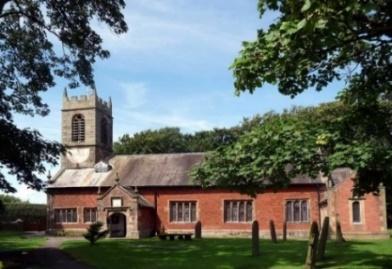 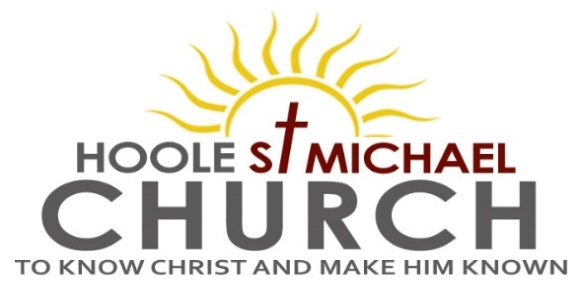 Welcome to our Church today.  Please stay for refreshments in the Lodge which follow the 10.30am service Sunday 30th July 2023   GOD’S KING DESERVES WHOLEHEARTED WORSHIP.                   “From this day on I will bless you”.            (Haggai 2; v 19c).PRAYER OF THE DAY         Lord God, your Son left the riches of Heaven and became poor for our sake: when we prosper save us from pride, when we are needy save us from despair, that we may trust in you alone; through Jesus Christ our Lord.                   Amen.                No Sunday School today during the service.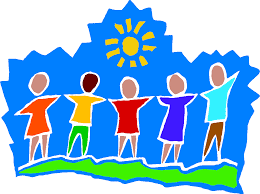    There will be activity time in the lodge and there are toys and colouring sheets for younger children at the back of church.       9.00am.    Holy Communion (Book of Common Prayer) begins p237    10.30am.    Parish Communion -                              with admission of sides-persons.  Reading:   Haggai 2: v 10-23.     Hymns:    695 – To God be the glory.                     590 – Seek ye first.  (sung as a round)                     408 – Lord, enthroned in heavenly splendour.                                                   195 – From Heaven You came. (The Servant King).H/C Hymns:   Screen – Yet not I but thro’ Christ in me.                         738 – When I survey the wonderous cross.Reading:  Haggai 2: v 10-23.   On the twenty-fourth day of the ninth month, in the second year of Darius, the word of the Lord came to the prophet Haggai:  ‘This is what the Lord Almighty says: “Ask the priests what the law says:  if someone carries consecrated meat in the fold of their garment, and that fold touches some bread or stew, some wine, olive oil or other food, does it become consecrated?”’  The priests answered, ‘No.’      Then Haggai said, ‘If a person defiled by contact with a dead body touches one of these things, does it become defiled?’ ‘Yes,’ the priests replied, ‘it becomes defiled.’ Then Haggai said, ‘“So it is with this people and this nation in my sight,” declares the Lord. “Whatever they do and whatever they offer there is defiled.    ‘“Now give careful thought to this from this day on – consider how things were before one stone was laid on another in the Lord’s temple.  When anyone came to a heap of twenty measures, there were only ten. When anyone went to a wine vat to draw fifty measures, there were only twenty.  I struck all the work of your hands with blight, mildew and hail, yet you did not return to me,” declares the Lord.  “From this day on, from this twenty-fourth day of the ninth month, give careful thought to the day when the foundation of the Lord’s temple was laid. Give careful thought:  is there yet any seed left in the barn? Until now, the vine and the fig-tree, the pomegranate and the olive tree have not borne fruit.                      ‘“From this day on I will bless you.”’      The word of the Lord came to Haggai a second time on the twenty-fourth day of the month:  ‘Tell Zerubbabel governor of Judah that I am going to shake the heavens and the earth.  I will overturn royal thrones and shatter the power of the foreign kingdoms. I will overthrow chariots and their drivers; horses and their riders will fall, each by the sword of his brother.‘“On that day,” declares the Lord Almighty, “I will take you, my servant Zerubbabel son of Shealtiel,” declares the Lord, “and I will make you like my signet ring, for I have chosen you,” declares the Lord Almighty.’Prayer:    We pray for all those away on holiday at this time, we especially pray for our children’s minister Liz in hospital as she  recovers from an emergency operation on Friday  and  the beach mission in Lincolnshire. We pray for those who are sick especially Erica Ivy, Daniel Conner, Jean Smallwood, Gill Slinger, Elaine Cowburn, Shirley Rainsbury, Bill and Beryl Carr.  We give thanks for the life of Brenda Collins and pray for her family and friends.Sunday 30 July sees the beginning of the 137th anniversary of the beginning of the Sutton on Sea Beach Mission.  Liz – our Children’s Minister has been on the team since 1997 and leader of the mission since 2002. “Each year, we tell people in Sutton on Sea, Lincolnshire, about God in fun and engaging ways on the beach, and in holiday clubs. We meet over a hundred children, young people and adults each year and have a team of about 25 volunteers from all over the country running the events”. Over the next couple of weeks please pray  for good numbers of people coming along - - - for good weather so we can be on the beach and other people are on the beach,- - - for the team to work well together.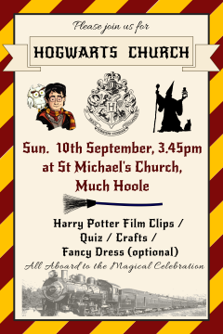 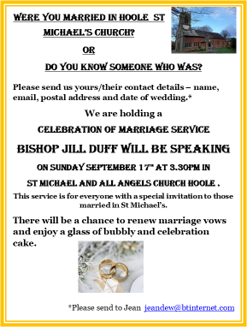 Planning meeting for Little Angels  August 16th 11am in the LodgeLittle Angels has had a wonderful start with Toddlers, Babies and CarersWe are appealing now for more helpers to come on a rota on Wed. mornings for the session. If anyone is interested please tell Mandy or Jenny and  come along.      